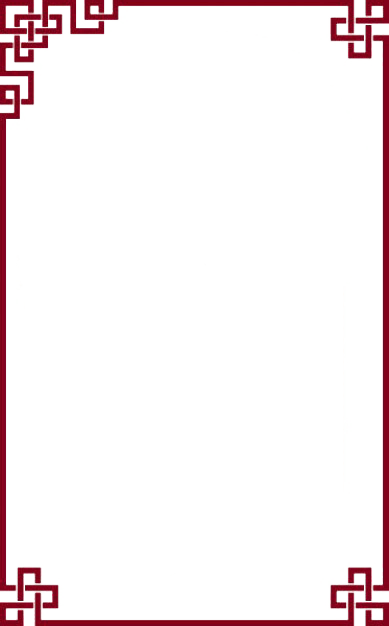 Виды медицинской помощи в ГАУЗ «РКЛРЦ «Центр восточной медицины»В рамках территориальной программы государственных гарантий оказания населению Республики Бурятия бесплатной медицинской помощи в ГАУЗ «РКЛРЦ «Центр восточной медицины» оказываются следующие виды медицинской помощи:Специализированная медицинская помощь в стационарных условиях и в условиях дневного стационара врачами-специалистами и включает в себя лечение заболеваний, а также медицинскую реабилитацию.Условия и сроки предоставления медицинской помощиБесплатная медицинская помощь в ГАУЗ «РКЛРЦ «Центр восточной медицины» оказывается в плановом порядке при следующих условиях:в дневном стационаре (в условиях, предусматривающих медицинское наблюдение и лечение в дневное время, но не требующих круглосуточного медицинского наблюдения и лечения);стационарно (в условиях, обеспечивающих круглосуточное медицинское наблюдение и лечение). Плановая форма предусматривает оказание медицинской помощи при проведении профилактических мероприятий, при заболеваниях и состояниях, не сопровождающихся угрозой жизни пациента, не требующих экстренной и неотложной медицинской помощи, и отсрочка оказания которой на определенное время не повлечет за собой ухудшение состояния пациента, угрозу его жизни и здоровью. При оказании плановой медицинской помощи в стационарных условиях допускается наличие очередности (в соответствии с листом ожидания) на плановую госпитализацию не более 30 дней с момента выдачи лечащим врачом направления на госпитализацию (при условии обращения пациента за госпитализацией в рекомендуемые лечащим врачом сроки).В медицинских организациях, оказывающих специализированную медицинскую помощь в стационарных условиях, ведется лист ожидания оказания специализированной медицинской помощи в плановой форме и осуществляется информирование граждан в доступной форме, в том числе с использованием информационно-телекоммуникационной сети «Интернет», о сроках ожидания оказания специализированной медицинской помощи с учетом требований законодательства Российской Федерации о персональных данных. При оказании медицинской помощи в стационарных условиях: при наличии показаний для планового стационарного лечения пациент осматривается не позднее чем через 2 часа   с момента поступления в отделение.